ПРИКАЗ от « 28» января 2021г.                                                                      № 7с. Онгудай	О внесении изменений в приказ Управления финансов Онгудайского района №49 от 08.12.2020г «Об утверждении Перечня главных  распорядителей  средств бюджета и кодов целевых статей расходов бюджета муниципального образования «Онгудайский район»  на  2021 год»Приказываю:1. Утвердить прилагаемые изменения, которые вносятся в приказ Управления финансов Онгудайского района от 08 декабря 2020 года №49 «Об утверждении Перечня главных  распорядителей  средств бюджета и кодов целевых статей расходов бюджета муниципального образования «Онгудайский район»  на  2021 год».2.  Контроль за исполнением настоящего Приказа возложить на экономиста по планированию бюджета Макышеву Л.И.Начальник Управления финансов Онгудайского района                             	                              	Рыжкина Р.М.Утверждены приказом Управления финансов Онгудайского  района№ 7  от 28 января  2021г.ИЗМЕНЕНИЯ, которые вносятся в приказ Управления финансов Онгудайского района от 08 декабря 2020 года №49 «Об утверждении Перечня главных  распорядителей  средств бюджета и кодов целевых статей расходов бюджета муниципального образования «Онгудайский район»  на  2021 год».Приложение № 2 Перечень целевых статей расходов бюджета муниципального образования «Онгудайский район», утвержденному указанным приказом: А) Дополнить строками следующего содержания:      Б) Исключить строку следующего содержания:Управление финансовадминистрациирайона (аймака)муниципального образования«Онгудайский  район»649440 с. Онгудайул. Советская,78тел. 22-3-46факс. 22-1-43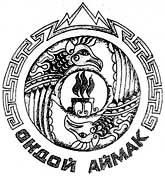 «Ондой аймак»муниципал тозолмонинадминистрациязынынакча - манатуправлениези649440 с. ОнгудайСоветский ороом, 78тел. 22-3-46факс. 22-1-43021A255196Государственная поддержка отрасли культуры (субсидии на государственную поддержку лучших сельских учреждений культуры)02106S5100Повышение оплаты труда работников муниципальных учреждений культуры042И6L321GРазработка проектно-сметной документации, строительство скважин, сетей водоснабжения, канализационных коллекторов и котельных042И7L321WИные межбюджетные трансферты на реализацию мероприятий индивидуальной программы социально-экономического развития Республики Алтай (мероприятия в сфере обращения с твердыми коммунальными отходами)042ИПL321GРазработка проектно-сметной документации, строительство скважин, канализационных коллекторов и котельных